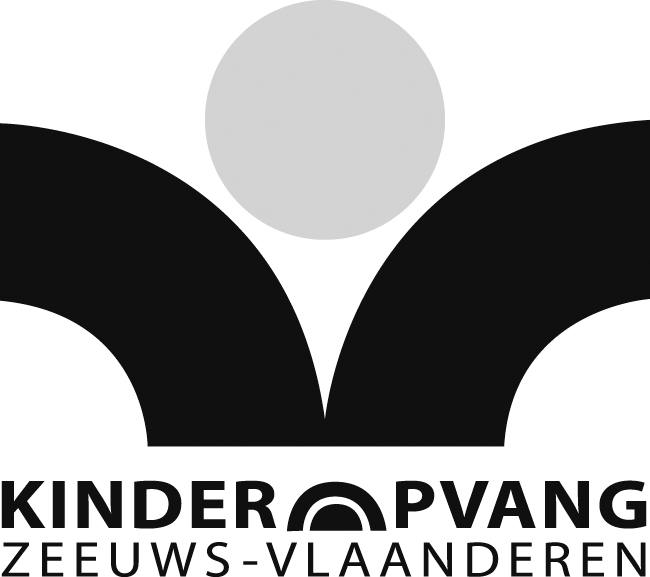 	pedagogischbeleids & werkplan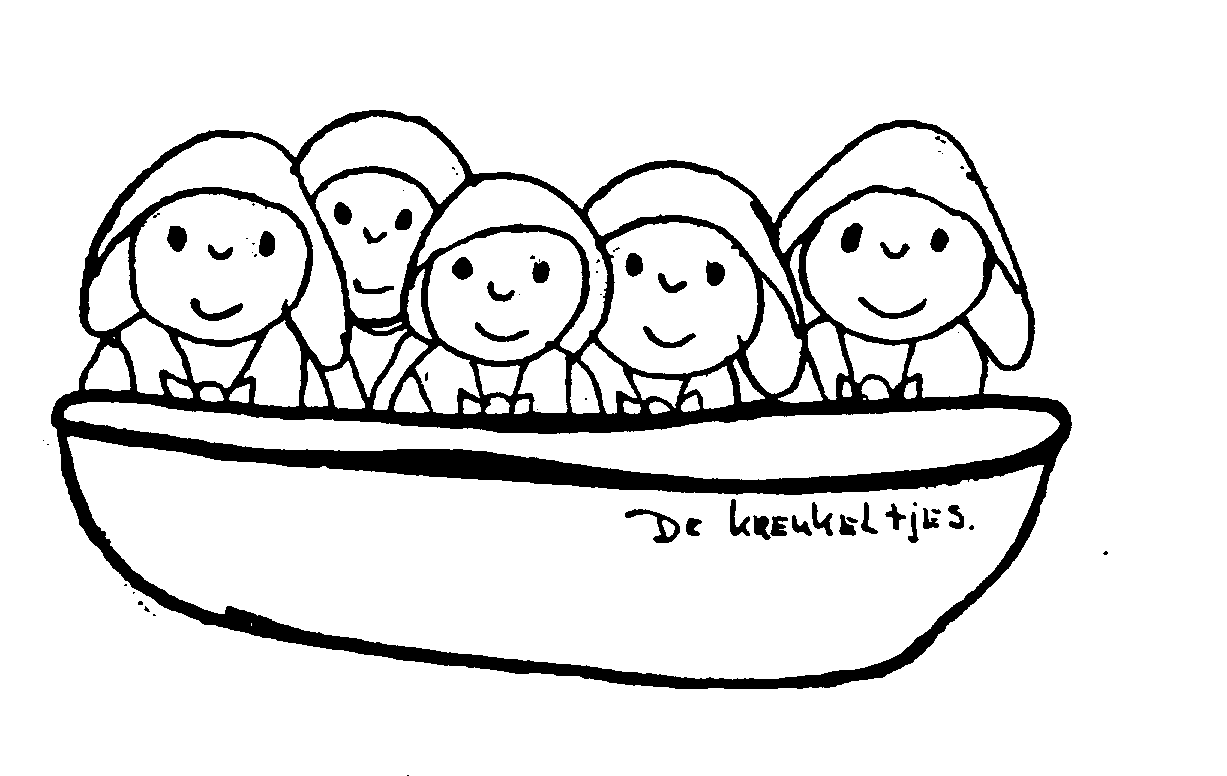 	peuterspeelzaal / peutergroep	"de KREUKELTJES"	Breskens.InhoudInleiding- Waarom een peuterspeelzaal / peutergroep- Waarom een pedagogisch beleidsplanWie zijn wij-Ondersteuning door anderen-Vier ogen op de groepOnze ruimtenDoelstellingen- Ontplooiingsfunctie- Opvang / emancipatorische / verzorgingsfunctie- Opvoedingshulpfunctie- Het verbreden van het opvoedingsmilieu- Ontmoetingsplaats voor ouders- Signaleringsfunctie-Voor en Vroegschoolse Educatie, PiramideDoelgroepAanmelding en plaatsingsbeleidStructuur van de groep / dagindelingWennen op de speelzaalAfscheid van de ouders / verzorgersOmgang met de kinderen- Omgang met kinderen die extra aandacht nodig hebbenOmgang met de oudersDe speelzaal als leerbedrijfWaarom een peuterspeelzaal / peutergroep?Kinderen ontwikkelen door ervaringen die ze opdoen. Zet een kind b.v. in een kamer waar niets is en niemand komt, dit kind komt tot niets. Kinderen ontwikkelen door na te doen, door te experimenteren, is er niets, dan gebeurt er ook niets. De peuterspeelzaal/peutergroep is in eerste instantie een plaats waar peuters ervaringen kunnen opdoen.In de eerste fase van het leven wordt men het meest 'gesocialiseerd'. Dit wil zeggen dat het kind zich de omgang met anderen eigen maakt. Dit proces voltrekt zich in de eerste plaats binnen het gezin. Jaren geleden waren de gezinnen groter. Kinderen hadden meestal veel broertjes en zusjes om mee te spelen. De straat was ook veilig, je kon als klein kind volop buiten spelen en van alles beleven. Deze situatie is sterk veranderd. De gezinnen zijn kleiner, buiten spelen met al dat verkeer is bijna niet meer mogelijk. Dit betekent dat kinderen binnen de gezinssituatie minder mogelijkheden hebben om ervaringen met anderen op te doen. Deze mogelijkheden biedt de speelzaal wel. Zowel de omgang met jongere als oudere kinderen en de pedagogisch medewerkers verbreed de horizon van de peuter.In de peuterfase verkeert het proces van identiteitsvorming op een belangrijk hoogtepunt. Het kind leert zichzelf en de maatschappij kennen en leert normen en waarden. De peuterspeelzaal biedt kinderen de mogelijkheid om kennis te maken met verschillen hierin. Pedagogisch medewerkers helpen kinderen bij het verwerven van een eigen identiteit door hen te stimuleren tot het ontwikkelen van een positief zelfbeeld, het kind wordt aanvaard met respect voor uniciteit, authenticiteit en culturele geaardheid.Op de speelzaal/ peutergroep vinden kinderen elkaar, er is volop materiaal om nieuwe dingen te ontdekken en te experimenteren en er zijn pedagogisch medewerkers die situaties creëren voor spel en experiment.Waarom een pedagogisch beleidsplan?Voor ons als leidster is het pedagogisch beleidsplan een manier om bewust te zijn en te blijven van hetgeen we de kinderen bieden. Het beleidsplan is eigenlijk nooit af, ook wij leren en ontwikkelen nog steeds en het beleidsplan behoeft dan ook regelmatig aanpassing. Verder fungeert het beleidsplan als toetssteen voor de verwezenlijking van onze doelen.Voor de ouders maakt het beleidsplan duidelijk wat de speelzaal/peutergroep te bieden heeft.									maart 2013Wie zijn wij.Bij de kreukeltjes komen kinderen spelen van 2 tot 4 jaar. Dit zijn kinderen die ingeschreven zijn voor de peuterspeelzaal of kinderen die ingeschreven zijn voor het kinderdagverblijf. We werken in 2 verschillende groepsruimten. Ieder kind komt alle afgesproken dagdelen in een vaste groepsruimte. Gedurende de dag kunnen kinderen wel mee doen met activiteiten die in de andere groepsruimte aangeboden worden. Vooral aan het eind van een dagdeel, als er in plaats van buitenspelen binnen in de hal grof motorische activiteiten aangeboden worden, is er meestal de mogelijkheid om in één van de groepsruimten mee te doen met een rustige activiteit. De activiteiten in de peutergroepen worden aangeboden van 8.30 tot 11.30 uur.De groepen worden begeleid door 5 vaste pedagogisch medewerkers volgens onderstaand schema. Iedere peuter wordt begeleid door minimaal 1 vaste pedagogisch medewerker. Alle pedagogisch medewerkers zijn in het bezit van een passende beroepskwalificatie en een verklaring omtrent gedrag. De groep bestaat uit 14 kinderen met 2 pedagogisch medewerkers. De groep kan uit maximaal 16 kinderen bestaan maar dan wordt er gewerkt met 3 pedagogisch medewerkers.Groep 2 bestaat een aantal dagdelen uit een “halve groep” met maximaal 7 kinderen. In deze groep werkt Renate als vaste pedagogisch medewerker. Vanaf augustus 2013 is  alleen de woensdag van groep 2 nog een halve groep.   Ondersteuning door anderenOp de Kreukeltjes wordt niet gewerkt met vrijwilligers. Wel worden regelmatig ouders ingeschakeld om te helpen met activiteiten. De groep wordt ondersteund door de coördinator op alle gebied. Indien er sprake is van een vermoeden van kindermishandeling of huiselijk geweld doet de groep een beroep op een aandacht functionaris. Bij calamiteiten doet de groep een beroep op de coördinator en als die niet beschikbaar is op de kantoor dienst. Deze zorgt bij een calamiteit dat er hulp komt op de groep. Alle ochtenden dat wij open zijn wordt er gewerkt met 3 of 4 pedagogisch medewerkers, die elkaar ook kunnen ondersteunen. Er is op het moment van aanpassing van het pedagogisch plan geen stagiaire werkzaam op de Kreukeltjes. Vier ogen op de groep.Op de Kreukeltjes zijn altijd 3 of 4 pedagogisch medewerkers aanwezig. Zij zijn in staat om elkaar aan te spreken op gedrag dat niet gepast is op welke wijze dan ook. Hiervoor hebben zij o.a de training Laten Spelen is een Vak gevolgd, waarbij de nadruk ligt op het zien van en aanspreken van elkaar op pedagogisch handelen dat beter kan. De Kreukeltjes is vrij toegankelijk voor ouders en anderen op alle momenten van de dag dat er met de kinderen gewerkt wordt. Er is bewust gekozen voor het niet afsluiten van de buitendeur voor transparantie en openheid. De groepsruimten zijn voorzien van grote ramen waardoor iedereen zicht heeft op de groep en de activiteiten die daar plaats vinden. De verschoonruimte en toiletten zijn open of voorzien van ramen en zichtbaar voor alle medewerkers. Doelgroep.De peuterspeelzaal is toegankelijk voor alle peuters van 2 tot 4 jaar, ongeacht de levensovertuiging, culturele achtergrond, geloof enz.Ook kinderen met een (lichte) ontwikkelingsachterstand of handicap kunnen op de speelzaal geplaatst worden. Dit in overleg met de ouders of verzorgers, en voor zover de peuterspeelzaal de mogelijkheden tot opvang van de betreffende peuter kan bieden. Er worden met de ouders duidelijke afspraken gemaakt voor het geval de peuter niet op te vangen is op de speelzaal en de ouders worden gevraagd om advies van externe deskundigen bij de opvang van de peuter te betrekken.Om de toegankelijkheid voor iedere peuter te waarborgen heeft de gemeente besloten om een inkomensafhankelijke ouderbijdrage te heffen. Voor VVE kinderen die extra geplaatst worden is de ouderbijdrage vanaf augustus 2009 verlaagt tot de minimum bijdrage voor kinderdagverblijven..Onze ruimten.We hebben 2 groepsruimten en een grote hal tot onze beschikking. De groepsruimten zijn ingericht in verschillende hoeken, zodat de kinderen op vaste plaatsen met verschillende activiteiten bezig kunnen zijn. We hebben een poppenhoek, een autohoek, een leeshoek, een speeltafel en een knutseltafel. De groepsruimten zijn bijna identiek ingericht, zodat als kinderen van groep zouden veranderen zij toch weer de vaste structuur van de inrichting terug vinden. Het gebruik van kleur in de groepsruimten is rustig gehouden omdat de kinderen al genoeg prikkels ontvangen door de groep en de aangeboden activiteiten. De aankleding van de ruimten gebeurd vooral door de werkjes van de kinderen, passend bij de thema’s waaraan gewerkt wordt.  Ook de inrichting van bepaalde hoeken en vooral de thematafel wordt regelmatig aangepast aan de thema’s. De materialen die vrij toegankelijk zijn voor de kinderen zoals de puzzels staan in open kasten zodat zij goed zichtbaar zijn voor de kinderen. In de grote hal kunnen de kinderen zich lekker uitleven als zij behoefte hebben om te rennen, voetballen, klimmen enz. In de hal bevind zich ook een ballenbak. Rennen in de groepsruimten is niet toegestaan omdat zich hier te veel obstakels bevinden. Als de kinderen behoefte hebben om zich uit te leven gaan we naar de hal. Daar kan ook gespeeld worden op de grote gymmatten en met ballen. Aan het eind van een dagdeel, als we niet buiten kunnen spelen,  spelen we met beide groepen met de fietsen in de hal. De buitenruimte.We beschikken over een grote buitenruimte aan de voorzijde en een zijkant van het gebouw. De buitenruimte is ingericht met een grasveld, een speelhuisje, een tegelplein en een grote zandbak. In de buitenruimte kunnen de kinderen spelen met zand, voetballen, fietsen, stoepkrijten enz. "De Kreukeltjes" stelt zich tot doel het verrichten van de volgende functies :Ontplooiingsfunctie:Door middel van het aanbieden van gevarieerde en gerichte activiteiten en spelmaterialen worden de kinderen gestimuleerd in hun ontwikkeling van de volgende gebieden:a. Lichamelijk gebied:		de grove motoriek				de fijne motoriek				de verzorging van het lichaam				de waardering van het lichaamb. Het sociale gebied:		het stimuleren van de sociale zelfredzaamheid,				het kunnen omgaan met elkaar				het kunnen omgaan met volwassenen				het kunnen samenwerken				het verbreden van het opvoedingsmilieu				rekening houden met elkaarc. Het intellectuele gebied:	het bieden van (leer)ervaringen				het stimuleren van de taalontwikkelingd. Het emotionele gebied:	het bieden van liefde, geborgenheid en veiligheid				het vergroten van de basisveiligheid				het uiten en herkenbaar maken van gevoelens				het ontwikkelen van een positief zelfbeelde. Het levensbeschouwelijke:	het laten kennismaken met, het voorleven van (andere) 	gebied			normen en waardenf. Het waarderend/ kritisch:  	het bijbrengen van waardering voor mooie en waardevolle 	gebied  			dingen				het laten kennis maken met dingen uit de natuur				mogelijkheden bieden tot creatieve en muzikale expressie				het vormen van een eigen mening.Opvangfunctie/emancipatorischefunctie/verzorgingsfunctie.De speelzaal biedt de ouders de gelegenheid hun kinderen gedurende 2 dagdelen per week op de speelzaal te plaatsen. Deze dagdelen voorzien niet in een opvang voor ouders die werkzaam zijn buitenshuis maar geven wel de gelegenheid tot ontspanning of ontplooiing. Gedurende de tijd dat de kinderen aanwezig zijn op de speelzaal worden zij zo goed mogelijk verzorgd.De speelzaal biedt ruimte aan ouders om op medische of sociale indicatie kinderen meerdere dagdelen per week te plaatsen, dit ter stimulering van de ontwikkeling van het kind of ter ontlasting van het gezin.Opvoedingshulpfunctie:Het verbreden van het opvoedings milieu:Kinderen kunnen op de speelzaal een hechtingsrelatie aangaan met de pedagogisch medewerkers zodat scheidingen van 1 hechtingspersoon gemakkelijker worden verwerkt.Omdat iedere opvoeder-kindrelatie beperkingen kent betekenen meerdere hechtingsrelaties een verrijking van de ervaringswereld van de kinderen. Ouders die ook graag andere activiteiten willen ondernemen hoeven zich niet schuldig te voelen als zij weten dat hun kind zich veilig en geborgen voelt.Ontmoetingsplaats voor ouders:Ouders wordt de mogelijkheid geboden opvoedingssituaties te bespreken met andere ouders of met de pedagogisch medewerkers.De pedagogisch medewerkers zijn bekend met de sociale kaart zodat ouders met vragen of problemen kunnen worden doorverwezen naar de hiervoor bevoegde instanties.Ter informatie van de ouders beschikt de speelzaal over een kleine infotheek met opvoedingsinformatie van de stichting spel en opvoedingsvoorlichting.Signaleringsfunctie:Omdat wij vroegtijdige onderkenning van ontwikkelingsachterstanden van belang vinden zijn de pedagogisch medewerkers op de hoogte van de ontwikkeling van kinderen op alle gebied zodat zij achterstanden of afwijkingen hierin kunnen signaleren. Sinds de invoering van Voor en Vroegschoolse Educatie, in 2001, wordt voor het observeren en registreren van de ontwikkeling van de peuters gebruik gemaakt van het observatie en registratie instrument KIJK! Peuters. De ontwikkeling van de peuters wordt op de speelzaal ten minste 2 maal, bij voorkeur driemaal, geobserveerd en geregistreerd. De eerste maal als de peuter 2,5 jaar oud is, de tweede maal met 3 jaar en 2 maanden en de derde maal als de peuter 3 jaar en 10 maanden oud is. Daarnaast worden regelmatig teambesprekingen gehouden waarbij de ontwikkeling van de kinderen centraal staat. De pedagogisch medewerkers kunnen op adequate wijze problemen betreffende de ontwikkeling aankaarten bij de ouders en de ouders adviseren of informatie verstrekken betreffende instanties die de ouders behulpzaam kunnen zijn bij het diagnosticeren en verhelpen van problemen. De ontwikkelingsgegevens worden als de peuter de basisschol gaat bezoeken overgedragen aan de leerkracht van de basisschool. Hiervoor is een protocol opgesteld. De gegevens worden eerst besproken met de ouders, waarna de ouders een formulier ondertekenen waardoor zij toestemming verlenen voor de overdracht. Indien bij een eerste of tweede observatie blijkt dat er problemen zijn in de ontwikkeling worden de ouders hiervan meteen op de hoogte gesteld en wordt in overleg met de ouders een begeleidingstraject vastgesteld.Door het doorgeven van de ontwikkelingsgegevens naar de basisscholen ontstaat een doorgaande lijn in het overzicht van de ontwikkeling van het kind. Deze doorgaande lijn wordt uitgebreid met contacten met het consultatiebureau. In 2004 heeft een uitwisseling plaatsgevonden tussen de peuterspeelzalen en het consultatiebureau. Men heeft kennisgemaakt met elkaars werkwijze en de wijkverpleegkundige bezoekt regelmatig de peuterspeelzaal. De wijkverpleegkundigen vragen de ouders mondeling om toestemming voor het uitwisselen van gegevens met de peuterspeelzaal. In 2005 zijn deze contactmomenten geformaliseerd middels het vastleggen van afspraken hieromtrent.Vanaf 2009 maakt de wijkverpleegkundige deel uit van het kerngroepoverleg VVE.Voor en Vroegschoolse Educatie, Piramide, Puk en KoSinds 2001 wordt door de speelzaal gebruik gemaakt door de methode Piramide voor het stimuleren van de ontwikkeling van de kinderen. Deze methode bestaat uit 13 thema’s, die allemaal de taalontwikkeling stimuleren en daarnaast nog een ander ontwikkelingsgebied. In 2009 zijn we gestart met Uk en Puk, dit programma sluit beter aan bij schatkist dat op de scholen gebruikt wordt. De thema’s zien er als volgt uit:Piramide heeft een korte en een lange termijn cyclus in zich. De lange termijn cyclus zien we in de opbouw van de thema’s. De projecten komen  ieder jaar terug op een zelfde tijdstip maar op een hoger niveau. (speelzaal, groep 1 en groep 2) De korte termijn cyclus zit in de thema’s zelf. In de projecten onderscheiden we 4 stappen:oriënterendemonstrerenverbredenverdiepen.Piramide is een spelprogramma waarbij ondersteuning wordt gegeven door de leidster op 3 niveaus. Het (vrij) spelprogramma kent een laag interventieniveau, de cursorische activiteiten tijdens de groepsexploratie een gemiddeld interventieniveau en de tutoringsactiviteiten voor de kinderen die extra aandacht nodig hebben kennen een hoog interventieniveau.De hoeken en de ruimte worden aangepast aan de thema’s, zodat de kinderen tijdens alle spelmomenten in aanraking komen met materialen uit het thema.Puk & Ko is een totaalprogramma dat zich richt op de brede ontwikkeling van peuters. Taalontwikkeling staat daarbij voorop: spreken, luisteren en uitbreiding van de woordenschat. Daarnaast is er in Puk & Ko aandacht voor sociaal-communicatieve vaardigheden en een eerste oriëntatie op rekenen. Puk & Ko biedt tien thema's per jaar. Een thema neemt ongeveer drie tot vier weken in beslag. Bij elk thema horen tien activiteiten, die gemiddeld 15 minuten duren. Alle activiteiten beginnen met een introductie. Deze fase is bedoeld om achtergrondkennis op te roepen en de peuters te motiveren om mee te doen. Elke activiteit bevat ook een moeilijkere variant, bedoeld voor oudere of meer taalvaardige kinderen. Zij worden daarmee uitgedaagd op een hoger niveau. De activiteiten volgen het dagritme van de groep.Naast het werken met thema’s wordt gewerkt met Taallijn VVE, ontwikkeld door Sardes en het Expertisecentum Nederlands. Taallijn bestaat uit interactief voorlezen, woordenschatdidactiek, interactie in de kleine kring en peuters en ict. Deze werkwijzen worden ingebed in de thema’s.Om de doorgaande lijn te waarborgen wordt regelmatig overleg gevoerd met de leerkrachten van de onderbouw van de basisscholen. Er wordt jaarlijks een gezamenlijk thema voorbereid, waarbij ook de ouders betrokken worden.Aanmelding en plaatsingsbeleid.Peuters kunnen worden aangemeld als zij één jaar zijn. Zij kunnen worden geplaatst op de leeftijd van twee jaar. Plaatsing geschiedt op volgorde van aanmelding. Kinderen die worden aangemeld op medische of sociale indicatie komen bovenaan de aanmelding - c.q. wachtlijst en krijgen voorrang bij plaatsing.Structuur van de groep/dagindeling.Er wordt gewerkt in 2 groepen, de leeftijd van de kinderen varieert van 2 tot 4 jaar. Er is gekozen voor verticale groepen zodat kinderen niet onnodig van groep en leidster moeten wisselen. Een groep bestaat uit 14 kinderen en wordt begeleid door 2 beroepskrachten. Deze groepsgrootte waarborgt de mogelijk van de kinderen contacten te leggen met anderen en geeft de pedagogisch medewerkers de (beperkte)ruimte om naast de groepsactiviteiten ook individueel aandacht te schenken aan de kinderen.Wij proberen iedere peuter een vaste leidster toe te wijzen. Zij is beide keren dat de peuter de speelzaal bezoekt aanwezig en probeert op verantwoorde wijze een hechtingsrelatie aan te gaan met de peuter zodat deze zich veilig voelt op de speelzaal. Om deze relatie tot stand te brengen wordt de peuter in de beginperiode zoveel mogelijk door de vaste leidster opgevangen en begeleid.Er is gekozen voor een min of meer vaste dagindeling zodat het geheel herkenbaar is voor de kinderen en vastheid bied. Bij binnenkomst rond 8.30 uur mogen de kinderen vrij spelen, zij kunnen kiezen uit de aanwezige materialen of puzzelen aan de groepstafel.Als alle kinderen aanwezig zijn en het vrij spel wat verloopt wordt een creatieve activiteit aangeboden.  De kinderen worden gestimuleerd om deel te nemen aan deze activiteiten. Omdat wij er vanuit gaan dat de kinderen zich ten allen tijde prettig moeten voelen op de speelzaal worden zij niet gedwongen. Er wordt naar gestreefd door de pedagogisch medewerkers regelmatig verschillende technieken en materialen aan te bieden.Na de creatieve activiteit gaan de kinderen met de pedagogisch medewerkers in de kring, hier wordt aandacht besteed aan de taalontwikkeling en sociale vaardigheden Na de kring is het tijd voor vrij spel, als het mooi weer is buiten, in de zandbak of met rijdend materiaal, als het slecht weer is binnen in de hal, waarna de kinderen rond 11.30 uur weer worden opgehaald.Wennen op de groep.De eerste keer op de speelzaal doet de peuter veel indrukken op. Dit kan het beste gebeuren in de veilige nabijheid van moeder en/of vader. De peuter kan dan rustig rondkijken en kennis maken met de pedagogisch medewerkers en de omgeving. Dit kennis maken kan gebeuren voor de peuter werkelijk geplaatst wordt, een paar maal een uurtje. Als de peuter de eerste maal alleen komt dan moet de peuter later gebracht worden en eerder worden opgehaald. De vaste leidster heeft dan meer tijd voor een goede opvang van de nieuwe peuter.Afscheid van de ouders/verzorgers.De ouders nemen duidelijk afscheid van de peuter wanneer zij weggaan en vertellen wie hem komt halen. Dit voorkomt dat de peuter zich bedrogen voelt. De vaste leidster neemt de peuter over van de ouder en gaat zwaaien voor het raam waarna de peuter aangezet wordt tot spel. Wanneer de peuter moeite heeft met het afscheid nemen is het prettig dat hij een knuffeltje of speen meekrijgt van thuis. Dit geeft het kind een veilig gevoel en helpt hem of haar een relatie aan te gaan met de vaste leidster.Omgang met de kinderen.Er wordt in de omgang met de kinderen gestreefd naar respect voor de uniciteit en authenticiteit van het kind. Hierbij wordt rekening gehouden met de achtergrond en mogelijkheden van het kind. Ook trachten wij rekening te houden met de normen, waarden en culturele achtergrond van de ouders, c.q. kinderen.Door de eigenheid van de kinderen te respecteren hopen wij het positieve zelfbeeld van de kinderen te versterken en /of te ontwikkelen.Door middel van communicatieve vaardigheden zoals actief luisteren en gerichte ik-boodschappen wordt getracht de kinderen gedurende hun aanwezigheid op de speelzaal te begeleiden in hun gedrag en activiteiten. De sociale zelfredzaamheid wordt gestimuleerd zodat de kinderen zich kunnen handhaven in de groep. Hiertoe worden de kinderen gestimuleerd tot het kenbaar maken van hun gevoelens en wensen, het meehelpen bedenken van oplossingen voor probleempjes en conflicten.Ook het zelfstandig functioneren van de kinderen trachten wij te bevorderen zoals het aan en uitkleden, de zindelijkheidstraining, het wassen van de handen, het opruimen van speelgoed, het uitvoeren van kleine opdrachtjes enz.Omgang met kinderen die extra aandacht nodig hebben.Voor kinderen die extra aandacht nodig hebben, zoals kinderen met een ontwikkelingsachterstand, handicap, hyperactiviteit, anderstaligen enz. kan, indien nodig of gewenst de hulp worden ingeroepen via het centrum van jeugd en gezin. In overleg met de ouders kan een stimuleringsprogramma(tje) worden opgesteld. Er wordt getracht deze kinderen extra te stimuleren op die gebieden waar dit nodig is. Deze kinderen krijgen naast het groepsgebeuren extra individuele aandacht, eventueel met behulp van het tutorprogramma van Piramide of de kleine kring activiteiten uit Puk en Ko. Voor kinderen met een ontwikkelingsachterstand wordt een plan van aanpak opgesteld.Omgang met de ouders. Contacten met de ouders vinden vooral plaats tijdens het halen en brengen van de kinderen. Gedurende deze tijd trachten wij een open relatie aan te gaan met de ouders zodat gesprekken over de kinderen en de gang van zaken op de speelzaal mogelijk zijn. Indien ouders hieraan behoefte hebben wordt voorlichting of advies gegeven. Ouders worden in staat gesteld tot uitgebreider gesprekken met de pedagogisch medewerkers buiten de openingstijden van de speelzaal.Voor het uitvoeren van bijzondere activiteiten wordt de hulp van ouders ingeschakeld.Verder organiseren wij 1 maal per jaar koffieochtenden waarop de ouders kennis kunnen maken met de werkwijze op de speelzaal en eenmaal per jaar een (ouder)thema-avond. Bij aanmelding van het kind heeft een gesprekje plaats waarin informatie wordt gevraagd over de nieuwe peuter en informatie wordt gegeven over de werkwijze en de gang van zaken op de speelzaal.Met ouders die deel uit maken van het de oudercommissie van de stichting wordt overleg gepleegd over de totale gang van zaken op de speelzaal.Er wordt getracht ook de eigenheid van de ouders te respecteren.Doormiddel van een tweejarige enquête wordt de mening van de ouders betreffende de speelzaal en de gang van zaken op de speelzaal getoetst. Naast de "haal en breng gesprekken" kunnen ouders via deze enquête wensen, bezwaren en suggesties kenbaar maken. Jaarlijks worden de ouders naar aanleiding van de Kijk! Observatie of het welbevinden kind uitgenodigd voor een 10- minuten gesprek.Als een peuter 3 maanden de Kreukeltjes heeft bezocht, krijgen de odeurs een evaluatieformulier waarop zij opmerkingen betreffende de opvang kunnen weergeven. Als de opvang stopt ontvangen de ouders een evaluatieformulier.De speelzaal als leerbedrijf.De speelzaal biedt leerlingen van verschillende opleidingen de mogelijkheid om ervaring op te doen in het werken met peuters. De stages kunnen een oriënterend, voorbereidend of opleidend karakter hebben. de stage mag geen nadelige invloed hebben op de kinderen, de stagiaires worden hiertoe zoveel mogelijk vast op een groep geplaatst. De duur van de stage varieert per opleiding van b.v. een week tot twee jaar. Alle stagiairs, behalve voor een oriëntatie stage, zijn  in het bezit van een Verklaring Omtrent Gedrag.Groep 1Groep 1Groep 1MaandagMariëlleJannyDinsdagMariëlleJannyWoensdagMariëlleBiancaDonderdagMariëlleJannyvrijdagBiancaJannyGroep 2Groep 2Groep 2MaandagRenateBiancaDinsdagRenateMarianneWoensdagRenateDonderdagRenateBiancavrijdagRenateMarianneThema piramideThema Puk en KoWelkom in de peutergroepWelkom PukHoe zie ik er uit?Dit ben ikNaar de speelgoedwinkelHatsjoeRegen en windRegenHier woon ik!Hoera een babySinterklaas kapoentjeEet smakelijkLichtjesOef wat warmBeer is jarigKnuffelsWat doe ik aan?Wat heb je aan vandaagKom er maar uitReuzen en KaboutersMuis en olifantDicht bij huisLekker water!